NOLIKUMSIepirkumam“Peldvietas “Rumbula” piebraucamā ceļa un autostāvvietas grants seguma atjaunošana”identifikācijas Nr. RD DMV 2022/47Vispārīgā informācija Pasūtītāja nosaukums:Rīgas valstspilsētas pašvaldība;Reģistrācijas Nr.: 90011524360;Juridiskā adrese: Rātslaukums 1, Rīga, LV-1050;RD iestāde: Mājokļu un vides departaments (turpmāk - Pasūtītājs)RD iestādes adrese: Brīvības ielā 49/53, Rīgā, LV-1010;Tālrunis: 67012453;E-pasts: dmv@riga.lv;Darba laiks: pirmdienās – no plkst. 8:30 līdz plkst. 18:00, otrdienās, trešdienās, ceturtdienās – no plkst. 8:30 līdz plkst. 17:00, piektdienās no plkst. 8:30 līdz plkst. 16:00 (pusdienu pārtraukums no 12:00 līdz 12:30). Pirmssvētku dienās un pēdējā darba dienā pirms svētku dienas darba laiks tiek saīsināts par divām stundām. Kontaktpersonas:par organizatoriska rakstura jautājumiem par nolikumu: Rīgas domes Mājokļu un vides departamenta Finanšu un saimnieciskās pārvaldes Iepirkumu nodaļas vadītāja p.i. Līga Stabiņa (tālrunis: 67012532, e-pasta adrese: liga.stabina@riga.lv);par tehniskiem jautājumiem par pakalpojumu: Rīgas domes Mājokļu un vides departamenta Vides pārvaldes Ūdens resursu un meliorācijas nodaļas Peldvietu un aktīvās atpūtas zonu sektora vadītāja – nodaļas vadītāja vietniece Tatjana Židele (tālrunis: 67012335, e-pasta adrese: tatjana.zidele@riga.lv). Iepirkuma dokumentācijas pieejamība: Iepirkuma dokumentācija ir brīvi un tieši pieejama elektroniskā veidā Pasūtītāja profilā Valsts reģionālās attīstības aģentūras Elektronisko iepirkumu sistēmas (turpmāk - EIS) e-konkursu apakšsistēmā  https://www.eis.gov.lv/EKEIS/Supplier/Organizer/868;Pretendents uzņemas atbildību sekot līdzi komisijas sniegtajai papildu informācijai, kas tiek publicēta Pasūtītāja pircēja profilā.Iepirkuma identifikācijas Nr.: RD DMV 2022/47.Iepirkuma procedūras izvēle un CPV kods:iepirkums tiek organizēts saskaņā ar Publisko iepirkumu likuma 9. pantu;CPV kods: galvenais - 45233200-1 (Dažādi ceļu seguma būvdarbi).1.6. Nolikumā minētajai numerācijai un atsaucēm uz punktiem ir informatīvs raksturs, jebkura neprecizitāte vai nepareiza atsauce jāskata kopsakarībā ar nolikuma tekstu un prasībām.Informācija par iepirkuma priekšmetuIepirkuma priekšmets: Peldvietas “Rumbula” piebraucamā ceļa un autostāvvietas grants seguma atjaunošana.Pretendentiem izsniedzamā iepirkuma dokumentācija:Nolikums – 7 lapas:Nolikuma pielikums Nr. 1 – Tehniskā specifikācija – 3 lapas;Nolikuma pielikums Nr. 2 – Pieteikuma / finanšu piedāvājuma forma – 2 lapa;Nolikuma pielikums Nr. 3 - Curriculum vitae (cv) un pieejamības apliecinājums speciālistam – 1 lapa. Iepirkuma paredzamais apjoms: Saskaņā ar tehnisko specifikāciju (pielikums Nr.1).Paredzamais līguma izpildes laiks: 30 (trīsdesmit) kalendārās dienas no līguma spēkā stāšanās dienas.Informācija par piedāvājumu Piedāvājumu iesniegšanas termiņš: līdz 19.05.2022. plkst.10.30.Piedāvājumu iesniegšanas vieta: EIS e-konkursu apakšsistēmā.Piedāvājuma noformējuma prasības:piedāvājums jāiesniedz elektroniski EIS e-konkursu apakšsistēmā, ievērojot šādas pretendenta izvēles iespējas:izmantojot EIS e-konkursu apakšsistēmas piedāvātos rīkus, aizpildot minētās sistēmas e-konkursu apakšsistēmā šā iepirkuma sadaļā ievietotās formas;elektroniski aizpildāmos dokumentus elektroniski sagatavojot ārpus EIS e-konkursu apakšsistēmas un augšupielādējot sistēmas attiecīgajās vietnēs aizpildītas PDF formas, t.sk. ar formā integrētajiem failiem (šādā gadījumā pretendents ir atbildīgs par aizpildāmo formu atbilstību dokumentācijas prasībām un formu paraugiem);elektroniski (PDF formas veidā) sagatavoto piedāvājumu šifrējot ārpus e-konkursu apakšsistēmas ar trešās personas piedāvātiem datu aizsardzības rīkiem un aizsargājot ar elektronisku atslēgu un paroli (šādā gadījumā pretendents ir atbildīgs par aizpildāmo formu atbilstību dokumentācijas prasībām un formu paraugiem, kā arī dokumenta atvēršanas un nolasīšanas iespējām); dokumentus pretendents pēc saviem ieskatiem ir tiesīgs iesniegt elektroniskā formā, gan parakstot ar EIS piedāvāto elektronisko parakstu, gan parakstot ar drošu elektronisko parakstu un laika zīmogu. Piedāvājumu (un tā daļas, ja tās tiek parakstītas atsevišķi) paraksta persona, kurai ir tiesības parakstīt dokumentus pretendenta  vārdā un paraksta tiesības nostiprinātas atbilstoši Latvijas Republikas normatīvajos aktos noteiktajam regulējumam. Ja dokumentāciju paraksta pretendenta pilnvarota persona, piedāvājumam pievieno attiecīgu paraksta tiesīgās personas parakstītu pilnvaru vai tās apliecinātu kopiju; piedāvājums jāsagatavo valsts valodā. Ja piedāvājumam ir pievienoti dokumenti citā valodā, tiem jāpievieno apstiprināts tulkojums latviešu valodā. Dokumentiem jābūt pretendenta apliecinātiem un apstiprinātiem ar uzņēmuma zīmoga nospiedumu un tos paraksta uzņēmuma vadītājs vai persona, kuru tam pilnvarojis uzņēmums (pievienojot pilnvaru); sagatavojot piedāvājumu ievērot: Dokumentu juridiskā spēka likumu, Ministru kabineta 04.09.2018. noteikumus Nr.558 „Dokumentu izstrādāšanas un noformēšanas kārtība” un Dokumentu legalizācijas likumu;iesniedzot piedāvājumu pretendents pilnīgi akceptē visus nolikumā ietvertos nosacījumus un uzņemas pilnu atbildību par sniegtās informācijas patiesumu;pretendenti no saviem līdzekļiem sedz visas izmaksas, kas saistītas ar piedāvājumu sagatavošanu un iesniegšanu Pasūtītājam;visas piedāvātās cenas norāda euro (EUR) bez pievienotās vērtības nodokļa (turpmāk - PVN); piedāvājums jāsagatavo tā, lai nekādā veidā netiktu apdraudēta EIS e-konkursu apakšsistēmas darbība un nebūtu ierobežota piekļuve piedāvājumā ietvertajai informācijai, tostarp piedāvājums nedrīkst saturēt datorvīrusus un citas kaitīgas programmatūras vai to ģeneratorus, vai, ja piedāvājums ir šifrēts, pretendentam noteiktajā laikā (ne vēlāk kā 15 minūšu laikā pēc piedāvājumu atvēršanas uzsākšanas) jāiesniedz derīga elektroniska atslēga un parole šifrētā dokumenta atvēršanai. Ja piedāvājums saturēs kādu no šajā punktā minētajiem riskiem, tas netiks izskatīts;pretendents nedrīkst veikt izmaiņas EIS e-konkursu apakšsistēmā šā iepirkuma sadaļā publicēto veidlapu struktūrā, t.sk. dzēst vai pievienot rindas vai kolonnas;pēc piedāvājumu iesniegšanas termiņa beigām nedrīkst papildināt iesniegto piedāvājumu ar jauniem dokumentiem;pēc noteiktā termiņa vai ārpus EIS e-konkursu apakšsistēmas iesniegtie piedāvājumi netiks pieņemti;Piegādātāju apvienība: ja piedāvājumu iesniedz piegādātāju apvienība, piedāvājuma dokumentus paraksta atbilstoši piegādātāju savstarpējās vienošanās nosacījumiem;piedāvājumā papildus norāda personu, kas konkursā pārstāv attiecīgo piegādātāju apvienību vai personālsabiedrību, kā arī katras personas atbildības sadalījumu;pretendentam jāiesniedz atlases dokumenti par katru apvienības dalībnieku. Uz katru apvienības dalībnieku attiecas nolikuma 4.2.apakšpunkts, bet pārējos nolikuma punktos izvirzītās prasības jāizpilda piegādātāju apvienībai kopumā, ņemot vērā tās pienākumus iespējamā līguma izpildē;piedāvājumam pievieno visu apvienības dalībnieku parakstītu vienošanos par kopīga piedāvājuma iesniegšanu. Vienošanās dokumentā jānorāda katra apvienības dalībnieka līguma daļa, tiesības un pienākumi iesniedzot piedāvājumu, kā arī attiecībā uz iespējamo līguma slēgšanu;iepirkuma līguma slēgšanas tiesību iegūšanas gadījumā ir pienākums pirms iepirkuma līguma noslēgšanas pēc savas izvēles izveidoties atbilstoši noteiktam juridiskam statusam vai noslēgt sabiedrības līgumu, vienojoties par apvienības dalībnieku atbildības sadalījumu 15 (piecpadsmit) dienu laikā pēc Publisko iepirkumu likuma 60.panta sestajā daļā minētā nogaidīšanas termiņa beigām, kad iepirkuma komisijas lēmums par līguma slēgšanas tiesību piešķiršanu kļuvis nepārsūdzams.Iesniedzamā dokumentācijaPretendentu atlases dokumenti (ārvalstu komersantiem atbilstoši attiecīgās valsts normatīvo aktu prasībām): Pieteikuma / finanšu piedāvājuma forma (nolikuma pielikums Nr.2); Ja pretendents, lai apliecinātu tā kvalifikācijas atbilstību nolikumā noteiktajām prasībām, balstās uz citas personas iespējām, tad piedāvājumam jāpievieno šīs personas apliecinājums vai vienošanās par sadarbību konkrētā līguma izpildē vai par nepieciešamo resursu nodošanu pretendenta rīcībā.Speciālista, kurš atbildīgs par ceļu būvdarbu vadīšanu, būvprakses sertifikāta numurs ceļu būvdarbu vadīšanas darbības sfērā, klāt pievienojot Curriculum vitae (CV) ar pieejamības apliecinājumu atbilstoši veidnei (nolikuma pielikums Nr. 3).ar nosacījumu, ka būvdarbu vadītājs ne vairāk kā 5 (piecos) iepriekšējos gados ir vadījis ceļu izbūves vai atjaunošanas būvdarbus.Pieredzi pretendents apliecina ar informāciju par būtiskākajiem veiktajiem ceļu izbūves vai atjaunošanas darbiem ne vairāk kā 5 (piecos) iepriekšējos gados, norādot pasūtītāju, izpildes vietu, laiku, apjomu naudas izteiksmē un kontaktpersonas vārdu, uzvārdu, tālruņa numurs, atbilstoši veidnei:Nolikuma 4.1.4. apakšpunktā norādītajai informācijai, pievienojot vismaz 2 (divas) pozitīva rakstura atsauksmes vai rekomendācijas (oriģinālus vai pretendenta apliecinātas kopijas) no trešajām personām par veiktajiem darbiem no tiešajiem pasūtītājiem. Atsauksmes vai rekomendācijas jāiesniedz par veiktajiem darbiem objektos, kas norādīti nolikuma 4.1.4. apakšpunktā noteiktajām informācijā par pieredzi. 4.2. Pretendentu izslēgšana un izvērtēšana:4.2.1. Pasūtītājs izslēdz pretendentu no dalības iepirkumā saskaņā ar Publisko iepirkumu likuma 9. panta astoto daļu;4.2.2. Pretendentu izslēgšanas gadījumi tiks pārbaudīti Publisko iepirkumu likuma 9. panta devītajā daļā noteiktajā kārtībā;4.2.3. Pasūtītājs izslēdz Pretendentu no dalības iepirkumā saskaņā ar Starptautisko un Latvijas Republikas nacionālo sankciju likuma 11.1 pantu.Tehniskais piedāvājums:Saskaņā ar tehnisko specifikāciju (nolikuma pielikums Nr. 1) izstrādātas tāmes būvdarbu veikšanai. Izcenojumi jāiesniedz par visiem norādītajiem apjomiem, neapvienojot tos. Piedāvājumam pievienotās tāmes jāiesniedz PDF formātā vai parakstītas ar drošu elektronisko parakstu un Excel formātā;Piedāvājuma tāmēm jāatbilst Ministru kabineta 03.05.2017. noteikumiem Nr.239 “Noteikumi par Latvijas būvnormatīvu LBN 501-17 “Būvizmaksu noteikšanas kārtība”” (5., 6. un 7. pielikums);Tāmju sastādītājam vai tāmju pārbaudītājam ir jābūt sertificētam būvspeciālistam, tāmēs obligāti norādot būvspeciālista būvprakses sertifikāta numuru. Tāmes paraksta sertificēts būvspeciālists, kuram ir tiesības to veikt.Finanšu piedāvājumsFinanšu piedāvājums jāiesniedz saskaņā ar Pieteikuma / finanšu piedāvājuma formu (nolikuma pielikums Nr.2);Finanšu piedāvājumā izmaksas norāda euro (EUR).Informācijas apmaiņas nosacījumiKontaktpersonas iepirkuma laikā nodrošina informācijas apmaiņu starp Pasūtītāju un pretendentiem;Ja pretendents ir laikus pieprasījis papildu informāciju par iepirkuma dokumentos iekļautajām prasībām attiecībā uz piedāvājumu sagatavošanu un iesniegšanu vai pretendentu atlasi, Pasūtītājs to sniedz triju darba dienu laikā, bet ne vēlāk kā četras dienas pirms piedāvājumu iesniegšanas termiņa beigām. Sagatavoto papildus informāciju ievieto Pasūtītāja profilā EIS (www.eis.gov.lv), kur ir pieejami iepirkuma dokumenti. Informācija par darba samaksas un norēķinu kārtībuSamaksa par faktiski izpildīto darbu tiks nodrošināta 21 (divdesmit vienas) kalendārās dienas laikā pēc pušu parakstīta darba pieņemšanas akta un uz tā pamata izrakstītā maksājuma dokumenta (rēķina) saņemšanas no būvdarbu veicēja;Rēķina formāts un iesniegšanas kārtība:Būvdarbu veicējs sagatavo grāmatvedības attaisnojuma dokumentus elektroniskā formātā (turpmāk - elektronisks rēķins), atbilstoši Rīgas valstspilsētas pašvaldības portālā www.eriga.lv, sadaļā „Rēķinu iesniegšana” norādītajai informācijai par elektroniskā rēķina formātu;Elektroniskos rēķinus apmaksai būvdarbu veicējs iesniedz Pasūtītājam, izvēloties  vienu no sekojošiem rēķina piegādes kanāliem:izveido programmatūru datu apmaiņai starp būvdarbu veicēja norēķinu sistēmu un pašvaldības vienoto informācijas sistēmu;augšupielādē rēķinu failus portālā www.eriga.lv, atbilstoši portālā www.eriga.lv, sadaļā „Rēķinu iesniegšana” norādītajai informācijai par elektroniskā rēķina formātu;izmanto Web formas portālā www.eriga.lv, sadaļā „Rēķinu iesniegšana” manuālai rēķinu ievadei;Līgumā noteiktā kārtībā iesniegts elektronisks rēķins nodrošina pusēm elektroniskā rēķina izcelsmes autentiskumu un satura integritāti;Elektroniskā rēķina apmaksas termiņš ir 21 (divdesmit viena) kalendārā diena no dienas, kad būvdarbu veicējs iesniedzis Pasūtītājam elektronisku rēķinu, atbilstoši portālā www.eriga.lv, sadaļā „Rēķinu iesniegšana” norādītajai informācijai par elektroniskā rēķina formātu;Elektroniskā rēķina apmaksas termiņu skaita no dienas, kad būvdarbu veicējs, atbilstoši pašvaldības portālā www.eriga.lv, sadaļā „Rēķinu iesniegšana” norādītajai informācijai par elektroniskā rēķina formātu, ir iesniedzis Pasūtītājam elektronisku rēķinu, ar nosacījumu, ka būvdarbu veicējs ir iesniedzis pareizi, atbilstoši līguma nosacījumiem, aizpildītu elektronisko rēķinu un Pasūtītājs to ir pieņēmis apmaksai; Būvdarbu veicējam ir pienākums pašvaldības portālā www.eriga.lv sekot līdzi iesniegtā elektroniskā rēķina apstrādes statusam; Ja būvdarbu veicējs ir iesniedzis nepareizi aizpildītu un/vai līguma nosacījumiem neatbilstošu elektronisko rēķinu, Pasūtītājs šādu rēķinu apmaksai nepieņem un neakceptē. Būvdarbu veicējs ir pienākums iesniegt atkārtoti pareizi un līguma nosacījumiem atbilstoši aizpildītu elektronisko rēķinu. Šādā situācijā, elektroniskā rēķina apmaksas termiņu skaita no dienas, kad būvdarbu veicējs ir iesniedzis atkārtoto elektronisko rēķinu;Avanss nav paredzēts.Informācija par līgumuSaskaņā ar Publisko iepirkumu likuma 9. panta astoņpadsmito daļu Pasūtītājs desmit darbadienu laikā pēc tam, kad stāsies spēkā iepirkuma līgums vai tā grozījumi, savā pircēja profilā ievietos attiecīgo iepirkuma līguma vai tā grozījumu tekstu, atbilstoši normatīvajos aktos noteiktajai kārtībai ievērojot komercnoslēpuma aizsardzības prasības;   Iepirkuma līguma grozījumi pieļaujami, ievērojot Publisko iepirkumu likuma 61. panta nosacījumus;Ja izvēlētais pretendents atsakās slēgt līgumu, tad pirms lēmuma pieņemšanas par līguma noslēgšanu ar nākamo pretendentu, kurš piedāvājis viszemāko cenu, komisija izvērtēs, vai tas nav uzskatāms par vienu tirgus dalībnieku kopā ar sākotnēji izraudzīto pretendentu, kurš atteicās slēgt iepirkuma līgumu ar Pasūtītāju;Darba izpildes termiņa neievērošana vai norēķina termiņa neievērošana tiek kompensēta ar līgumsodu no vainīgās puses 0,1 % apmērā no kopējās līgumcenas par katru nokavēto dienu, bet ne vairāk kā 10 % no līgumā noteiktās līgumcenas. Pasūtītājam ir tiesības līgumsoda piemērošanas gadījumā bezstrīdus kārtībā ieturēt līgumsoda summu no būvdarbu veicējam izmaksājamās atlīdzības. Līgumsoda samaksa neatbrīvo puses no pienākuma pienācīgi izpildīt saistību;Pasūtītājam jebkurā brīdī ir tiesības vienpusēji atkāpties no līguma, ja tas konstatē, ka būvdarbi netiek veikti atbilstoši tehniskās specifikācijas un līguma noteikumiem.Piedāvājumu pārbaudes un atlases kārtība. Iepirkuma komisija (turpmāk - komisija) piedāvājumu pārbaudi un vērtēšanu veic šādā secībā:Komisija pārbaudīs pretendentu piedāvājumu atbilstību piedāvājuma noformējuma prasībām. Nepilnīgi noformēti piedāvājumi var tikt novērtēti kā neatbilstoši un no turpmākas izvērtēšanas izslēgti; Komisija veiks pretendentu piedāvājumu atlasi, saskaņā ar nolikuma 4.1. apakšpunktā noteiktajām prasībām. Piedāvājumi, kuri nebūs sagatavoti atbilstoši visām iepirkuma dokumentācijā norādītajām prasībām var tikt novērtēti kā neatbilstoši un no turpmākas izvērtēšanas izslēgti; Komisija veiks pretendentu piedāvājumu pārbaudi, saskaņā ar nolikuma 5. punkta noteiktajām prasībām. Piedāvājumi, kuri nebūs sagatavoti atbilstoši visām iepirkuma dokumentācijā norādītajām prasībām var tikt novērtēti kā neatbilstoši un no turpmākas izvērtēšanas izslēgti;Komisija veiks pretendentu piedāvājumu pārbaudi, saskaņā ar nolikuma 6. punkta noteiktajām prasībām. Piedāvājumi, kuri nebūs sagatavoti atbilstoši visām iepirkuma dokumentācijā norādītajām prasībām var tikt novērtēti kā neatbilstoši un no turpmākas izvērtēšanas izslēgti;Pretendentu piedāvājumi, kuri sagatavoti atbilstoši piedāvājuma noformēšanas, pretendentu atlases dokumentu un tehniskā un finanšu piedāvājuma sagatavošanas prasībām, tiks vērtēti saskaņā ar iepirkumā noteikto piedāvājuma izvēles kritēriju un nolikuma 4.2. apakšpunktu. Lai pārbaudītu pretendenta, kā arī pretendenta piesaistīto personu, uz kuras iespējām pretendents balstās atbilstību nolikuma 4.2.3. apakšpunktam, Pasūtītājs aktuālo informāciju par pretendenta, kā arī  pretendenta piesaistītās personas, uz kuras iespējām pretendents balstās valdes / padomes sastāvu iegūs interneta vietnē https://info.ur.gov.lv; Komisija ir tiesīga pretendentu kvalifikācijas atbilstības pārbaudi veikt tikai tiem pretendentiem, kuriem būtu piešķiramas iepirkuma līguma slēgšanas tiesības;Par Latvijā reģistrētu būvspeciālistu nodarbinātības faktu Pasūtītājs pārliecināsies Būvniecības informācijas sistēmā (BIS). Piesaistot ārvalstīs reģistrētu būvspeciālistu, piedāvājumam klāt jāpievieno darba līguma kopija vai apliecinājums, tajā norādot speciālista vārdu, uzvārdu, darba līguma nr., datumu un līguma termiņu;Ja nolikuma 4.1.apakšpunkta noteikto prasību izpildei piesaistītais speciālists vai speciālisti nav pretendenta darbinieki, bet darba tiesiskās attiecības ar viņu tiks nodibinātas, lai nodrošinātu līguma izpildi gadījumā, ja iepirkuma procedūras rezultātā iepirkuma līguma slēgšanas tiesības tikts piešķirtas pretendentam, tad ir jāiesniedz vienošanās starp pretendentu un speciālistu, kurā apliecina, ka starp pretendentu un speciālistu tiks nodibinātas darba tiesiskās attiecības gadījumā, ja iepirkuma rezultātā iepirkuma līguma slēgšanas tiesības tiktu piešķirtas pretendentam, pie vienošanās pievienojot konkrēta speciālista būvprakses sertifikāta kopiju (noslēgtā darba līguma apliecināta kopija vai apliecinājums par darba tiesisko attiecību nodibināšanu ar konkrēto speciālistu, norādot darba līguma nr., datumu un līguma termiņu, ir jāiesniedz pasūtītājam pirms darbu izpildes līguma noslēgšanas).Piedāvājuma izvēles kritērijs: piedāvājums ar viszemāko cenu.Pielikums Nr.1TEHNISKĀ SPECIFIKĀCIJA“Peldvietas “Rumbula” piebraucamā ceļa un autostāvvietas grants seguma atjaunošana ”Identifikācijas Nr. RD DMV 2022/47Pamatojums: Rīgas domes Mājokļu un vides departamentam, saskaņā ar  09.06.2021. Rīgas domes priekšsēdētāja  rīkojumu Nr. RD-21-142-r, nodota valdījumā peldvietas “Rumbula”  teritorija. Peldvietas “Rumbula” teritorijas apsaimniekošanas darbu ietvaros ir jānodrošina piebraucamā ceļa  brauktuves un autostāvvietas segumu uzturēšanas un remonta darbi. Iepirkuma priekšmets: Peldvietas “Rumbula” piebraucamā ceļa un autostāvvietas grants seguma atjaunošana. Piebraucamā ceļa kopējā platība  - 2800 m2, autostāvvietas kopējā platība 1000 m2. Vispārīgās prasības:Uzņēmējam iepirkuma izpildē jālieto un jāievēro VAS „Latvijas Valsts ceļi” izstrādātās un apstiprinātās „Ceļu specifikācijas 2019”. Minētās specifikācijas pieejamas VAS „Latvijas valsts ceļi” mājas lapā www.lvceli.lv. Uzņēmējs pakalpojuma sniegšanai izmanto savu tehnisko aprīkojumu, kas nodrošina katra darba veida izpildi. Uzņēmējs ir atbildīgs par darba kvalitāti. Katram materiālu veidam, kuru paredzēts izmantot darbu izpildei, jāuzrāda materiāla atbilstības deklarācija.Uzņēmējs atbild par satiksmes organizāciju un darba vietas aprīkošanu piebraucamā ceļa un autostāvvietas seguma atjaunošanas darbu izpildes laikā. Satiksme organizējama un darba vieta aprīkojama atbilstoši 2001.gada 2.oktobra LR MK noteikumiem Nr.421 „Noteikumi par darba vietas aprīkošanu uz ceļiem” prasībām, izdoti saskaņā ar Ceļu satiksmes likuma 42.panta otro daļu. Darbu izpildes laikā uzņēmējam ir jānodrošina autotransporta piekļuve peldvietas “Rumbula” glābšanas stacijai. Uzņēmējs atbild par darba aizsardzības noteikumu ievērošanu darba objektā, kā arī par darbu izpildes laikā, vai to rezultātā nodarītajiem zaudējumiem trešajām personām.Veicamie darbi un darbu apjomi:* Nesaistīta minerālmateriāla – grants - šķembu maisījumam 0-32 jāatbilst  VAS „Latvijas Valsts ceļi” izstrādātās un apstiprinātās „Ceļu specifikācijas 2019”  5.2. punktā noteiktām prasībām.    Objekta atrašanās vieta un izvietojuma shēma:Peldvietas “Rumbula ” piebraucamais ceļš un autostāvvieta atrodas Rumbulas ielā 40, Rīgā, zemes gabalā ar kadastra apzīmējumu 01001256866. 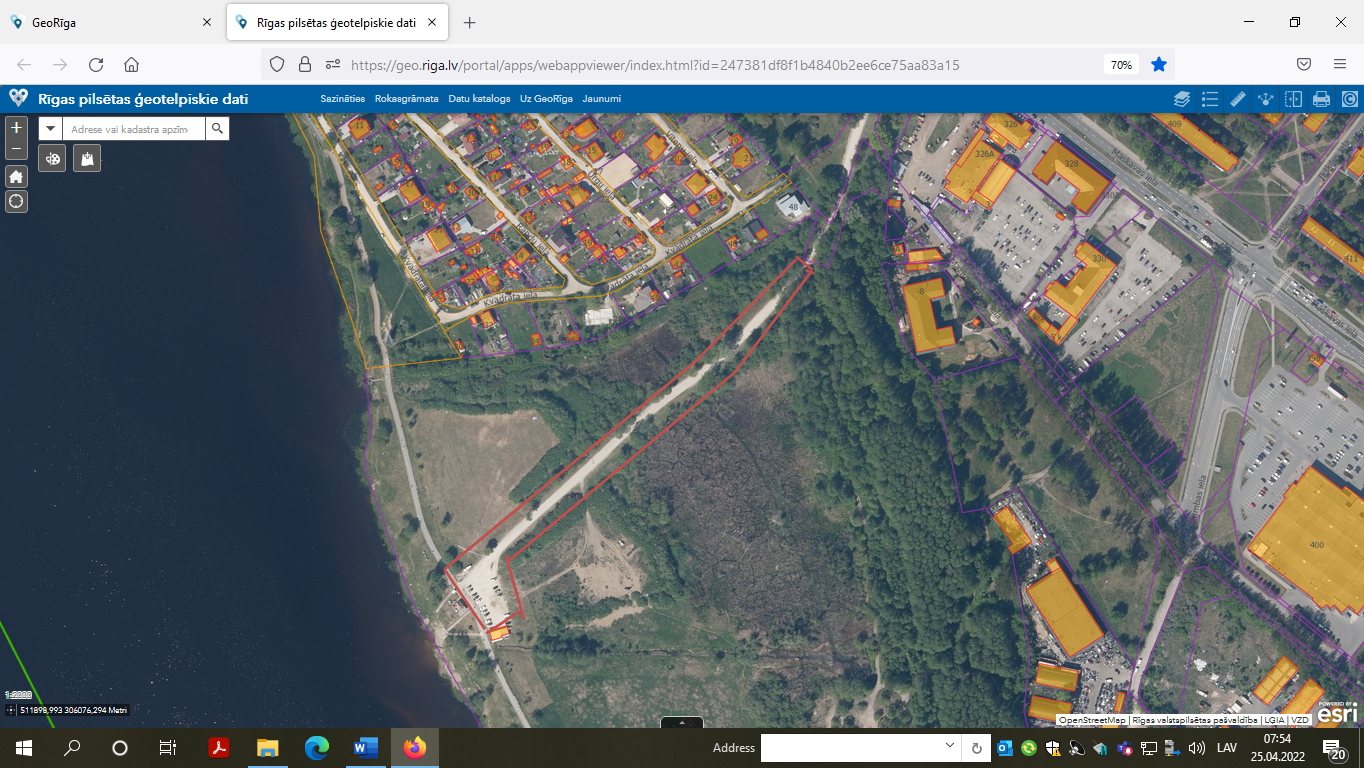 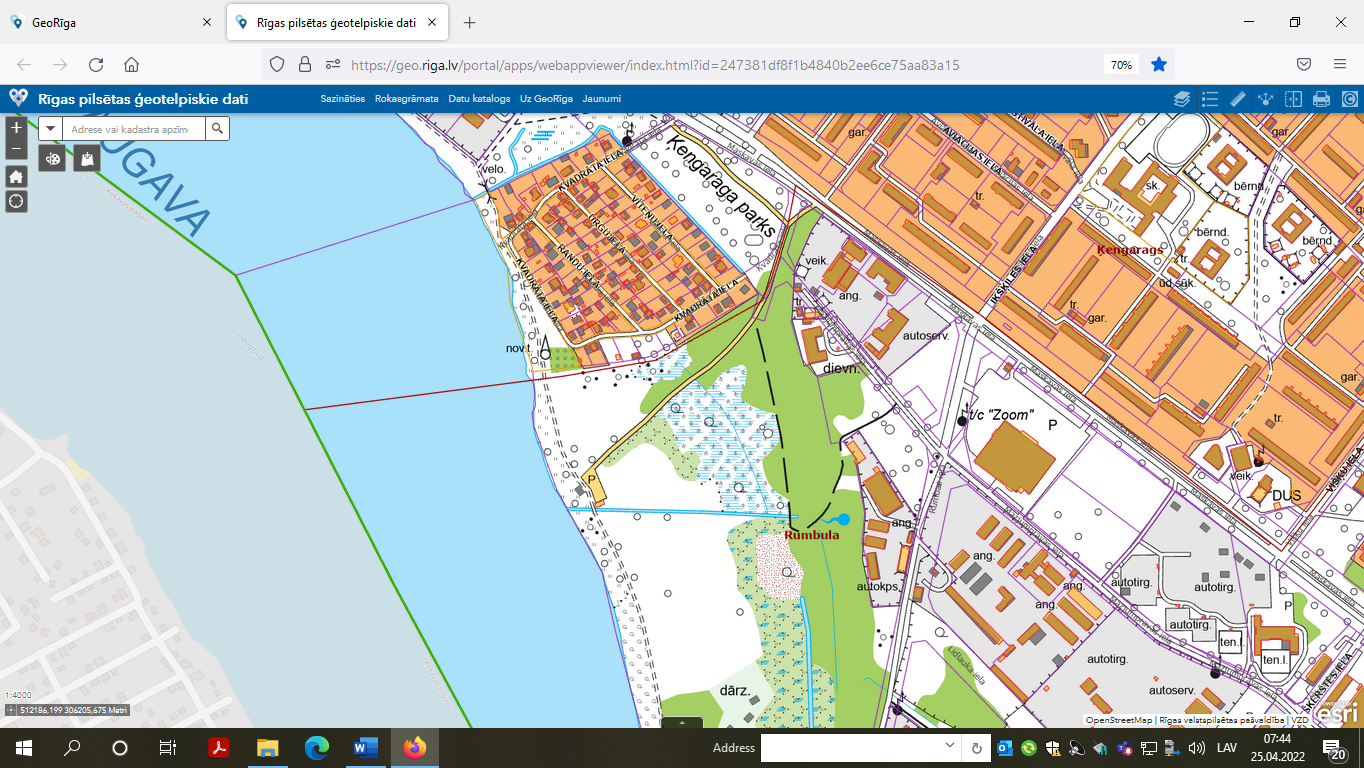 Pielikums Nr. 2PIETEIKUMA / TEHNISKĀ / FINANŠU PIEDĀVĀJUMA FORMAIepirkumam“Peldvietas “Rumbula” piebraucamā ceļa un autostāvvietas grants seguma atjaunošana”identifikācijas Nr. RD DMV 2022/47IESNIEDZA:KONTAKTPERSONA:Būvkomersanta reģistrācijas Nr.___________________PIEDĀVĀJUMS:3.1. mūsu piedāvājums ir:Pievienotās vērtības nodokli 21% apmērā valsts budžetā maksās Pasūtītājs normatīvos aktos noteiktajā kārtībā.Cenā ir iekļautas visas izmaksas, kas saistītas ar līguma izpildi;Darbu veiksim bez avansa saņemšanas.INFORMĀCIJA PAR PRETENDENTU:Pielikums Nr. 3CURRICULUM VITAE (CV) UN PIEEJAMĪBAS APLIECINĀJUMS Iepirkumam“Peldvietas “Rumbula” piebraucamā ceļa un autostāvvietas grants seguma atjaunošana”identifikācijas Nr. RD DMV 2022/47Vārds:Uzvārds:Būvsertifikāta reģistrācijas numurs:Izglītība: Pašreizējais amats un uzņēmumā nostrādātie gadi vai līgumattiecību nodibināšanas datums:_______________________________Darba pieredze: Pieredze: Apliecinu, ka augstāk minētais patiesi atspoguļo manu pieredzi un kvalifikāciju.Apliecinu, ka piekrītu piedalīties iepirkumā “Peldvietas “Rumbula” piebraucamā ceļa un autostāvvietas grants seguma atjaunošana” identifikācijas Nr. RD DMV 2022/47, kā < norāda atbilstošā speciālista nosaukumu> gadījumā, ja pretendentam <norāda pretendenta nosaukumu> tiks piešķirtas tiesības slēgt iepirkuma līgumu un iepirkuma līgums tiks noslēgts.Apliecinu, ka būšu pieejams piedāvājumā norādīto uzdevumu izpildei no iepirkuma līguma parakstīšanas dienas līdz galīgā pieņemšanas akta parakstīšanas dienai.Apliecinu, ka neesmu interešu konflikta situācijā.APSTIPRINĀTS Iepirkumu komisijas 09.05.2022. sēdē protokols Nr.1Nr.p.k.Pasūtītāja nosaukumsPasūtītāja kontaktpersonas vārds, uzvārdsTālruņa numursIzpildes vieta, laiksDarba veidsIzpildīto darbu apjoms naudas izteiksmē1.2.3.Komisijas priekšsēdētāja L. LibereNr.p.k.Darbu nosaukumsMērvienībaDaudzumsNr.p.k.Darbu nosaukumsMērvienībaDaudzums1234 1Trases nomērīšana un nospraušana objektāobj.12Satiksmes organizācijas ceļa zīmju saskaņošana, izvietošana kompl.1Piebraucamais ceļš  -    2800 m23Nomaļu velēnas uzauguma noņemšana un aizvešana m3604Nesaistīta minerālmateriāla ceļa klātnes planēšana   m228005 *Nesaistīta minerālmateriāla -  grants – šķembu maisījuma     0-32 ieklāšana H vid 7 cmm228006Nesaistīta minerālmateriālā ceļa profilēšana, veltņošana  m22800Autostāvvietas laukums – 1000  m27Nomaļu velēnas uzauguma noņemšana un aizvešana m3208Nesaistīta minerālmateriālā ceļa klātnes planēšana   m210009* Nesaistīta minerālmateriāla -  grants – šķembu maisījuma   0-32 ieklāšana  H vid 10 cmm2100010Nesaistīta minerālmateriāla laukuma  seguma profilēšana, veltņošana  m2100011Zāliena atjaunošana ar auglīgo augsni apsētu ar zālienu sēklu m26012Grants – šķembu ceļu pretputekļu absorbenta iestrāde m2380013Būvgružu savākšana un utilizācijam33014Izpilddokumenti un darba uzmērījumikompl.1Pretendenta nosaukumsVārds, uzvārds:Tālrunis/faksse-pasta adrese: Nr.p.k.Veicamie darbiIzmaksas bez PVN, EUR1.Peldvietas “Rumbula” piebraucamā ceļa un autostāvvietas grants seguma atjaunošanaUzņēmuma nosaukums:Juridiskā adrese:Tālrunis:Fakss (ja ir)E-pasts elektroniskodokumentu saņemšanai:Uzņēmums reģistrētsVienotais reģistrācijas Nr.:PVN maksātāja Nr.:Bankas konta Nr.:Banka:Bankas kods:Uzņēmuma vadītājs (vārds, uzvārds)Pretendenta atbilstība mazā vai vidējā uzņēmuma statusam:atbilstneatbilstAmats, vārds, uzvārds:z.v.(paraksta vieta)Izglītības iestādeMācību laiks (no-līdz)Iegūtais grāds vai kvalifikācijaUzņēmuma nosaukumsAdresePeriods (no-līdz)Amats / Galvenie pienākumiDarbu izpildes uzsākšanas un pabeigšanas gads un mēnesisAmats (pozīcija projektā)Darba devējs vai Pasūtītājs (uzņēmuma līguma gadījumā)Pasūtītāja (klienta) nosaukums, reģistrācijas Nr., adrese un kontaktpersonaĪss veikto darbu apraksts (objekta nosaukums un raksturojums, līguma summa bez PVN)Vārds, uzvārds:   (datums)(paraksta vieta)